ESERCIZI 05 – CONTINUITA’ E DERIVABILITA’Date le seguenti funzioni  determinare se sono verificate le ipotesi dei teoremi di Weierstrass e Darboux nell’intervallo indicato e, nel caso siano applicabili, determinare la/le controimmagini dei valori y0 indicati ossia il/i valori di x per cui .Soluzioni 
f è continua per ogni 
. I valori di x per cui  sono quindi .
f è continua per ogni 
.
 ma . I valori di x per cui  sono quindi .
f è continua per ogni 
. Il valore di x per cui  è quindi .
f è continua per ogni 
. I valori di x per cui  sono quindi .Calcolare  la derivata prima delle seguenti funzioni, nei punti assegnati come limite per  del rapporto incrementale .Soluzioni
Calcolare le derivate prime delle seguenti funzioni utilizzando le regole di derivazione.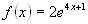 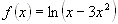 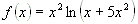 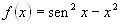 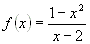 Soluzioni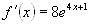 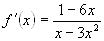 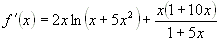 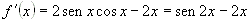 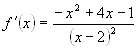 Determinare, se possibile, le equazioni delle rette tangenti alle seguenti funzioni, nei punti assegnati., x = 0, x = 3/2, x = 3 , x =  1, x = 0, x = 4, x =  1, x = 0, x = 1
Soluzioni, 

x = 0:  ; x = 3/2:  ; 
x = 3:  .
, 

x = - 1: ;
x = 0: non esiste retta tangente in x = 0 poichè la funzione non è definita in tale punto;
x = 4: ., 

x = - 1: ;
x = 0: ;
x = 1: .
Studiare la continuità e la derivabilità delle seguenti funzioni:
Soluzioni
, 
f è continua per ogni x reale e derivabile per ; infatti non è derivabile per x =0 poiché .

f è continua per ogni  e derivabile per ; infatti non è derivabile per x =0 poiché ., 
f è continua per ogni  e derivabile per ; infatti non è derivabile per x =1 poiché  e non è derivabile per x =-1 poiché , 
f è continua per ogni x reale e derivabile per ; infatti non è derivabile per x =0 poiché., 
f è continua e derivabile per ., 
f è continua ogni x reale e derivabile per ogni x reale; infatti per x =0 quindi  quindi  f è continua. quindi  f   è derivabile. e 
f è continua per ogni x reale e derivabile per ; infatti per x =1 quindi  f  non è derivabile.
f è continua ogni x reale e derivabile per ; infatti 
,e per x =1,2 si ha  quindi  f  non è derivabile.

, f(x) è continua per ogni x appartenente al dominio e derivabile per ogni x appartenente al dominio escluso x = 1 ove presenta un punto angoloso.
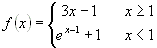 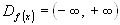 

, f(x) è continua per ogni x appartenente al dominio e derivabile per ogni x appartenente al dominio escluso x = - 1 ove presenta un punto a tangente verticale destra.
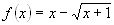 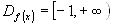 
 , f(x) è continua per ogni x appartenente al dominio e presenta in x = - 2 un punto di discontinuità non eleiminabile; la funzione è inoltre derivabile per ogni x appartenente al dominio escluso x = 0 ove presenta un punto angoloso.
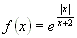 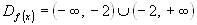 
, f(x) è continua per ogni x appartenente al dominio e presenta in x = 1 un punto di discontinuità di 2^ specie; la funzione è inoltre derivabile per ogni x appartenente al dominio.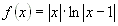 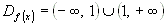 
, f(x) è continua per ogni x appartenente al dominio e presenta in x = 1 e in x = 2 punti di discontinuità non eliminabile; la funzione è inoltre derivabile per ogni x appartenente al dominio.
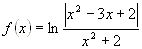 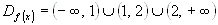 
, f(x) è continua per ogni x appartenente al dominio e derivabile per ogni x appartenente al dominio escluso x = 0 ove presenta un punto angoloso.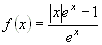 Analizzare gli eventuali punti di non derivabilità delle seguenti funzioni distinguendo se si tratta di punti angolosi, cuspidi o punti di flesso a tangente verticale: 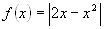 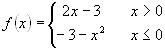 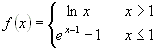 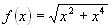 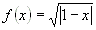 Soluzioni, x = 0 x = 2 sono punti angolosi. , x = 0 è punto angoloso.. La funzione è derivabile per ogni x reale.
,x = 0 è punto angoloso.

 , x = 1 + punto di cuspide.